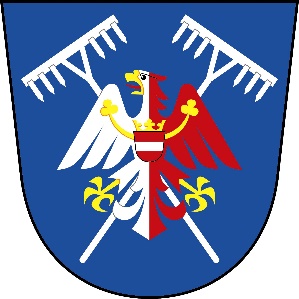 V budově Obecního úřadu  Nekoř– v garáži hasičárnyje pro každou domácnost k vyzvednutíalkoholová desinfekce na ruce  ANTI COVIDVydávání desinfekce  bude probíhat  takto:čtvrtek 2. dubna  - 16,00 – 18,00pátek 3. dubna    -  16,00 – 18,00Vezměte s sebou prosím uzavíratelnou plastovou  nebo skleněnou lahev pul  až jeden a půl litru.